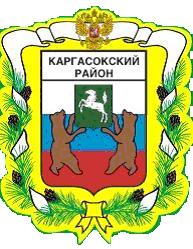 МУНИЦИПАЛЬНОЕ ОБРАЗОВАНИЕ «Каргасокский район»ТОМСКАЯ ОБЛАСТЬАДМИНИСТРАЦИЯ КАРГАСОКСКОГО РАЙОНАГлава Каргасокского района                                                                           А.П.АщеуловВ.В.Шевченко2-13-54ПОСТАНОВЛЕНИЕПОСТАНОВЛЕНИЕПОСТАНОВЛЕНИЕПОСТАНОВЛЕНИЕ10.03.2016с. Каргасок    № 53О внесении изменений в постановление Администрации Каргасокского района от 15.01.2016 №7 «Об утверждении сводного плана проведения ярмарок на территории муниципального образования «Каргасокский район» на 2016 годО внесении изменений в постановление Администрации Каргасокского района от 15.01.2016 №7 «Об утверждении сводного плана проведения ярмарок на территории муниципального образования «Каргасокский район» на 2016 годВ соответствии с Порядком организации ярмарок и продажи на них на территории Томской области, утвержденного постановлением Администрации Томской области от 02.07.2010 №131а, в целях развития малого и среднего предпринимательства в Каргасокском районеАдминистрация Каргасокского района постановляет:1.Внести изменения в сводный план проведения ярмарок на территории муниципального образования «Каргасокский район» на 2016 год (далее – Сводный план), изложив пункт 5 Сводного плана следующим образом: 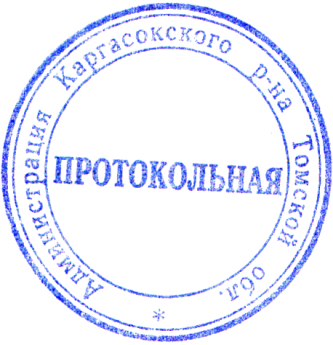 В соответствии с Порядком организации ярмарок и продажи на них на территории Томской области, утвержденного постановлением Администрации Томской области от 02.07.2010 №131а, в целях развития малого и среднего предпринимательства в Каргасокском районеАдминистрация Каргасокского района постановляет:1.Внести изменения в сводный план проведения ярмарок на территории муниципального образования «Каргасокский район» на 2016 год (далее – Сводный план), изложив пункт 5 Сводного плана следующим образом: В соответствии с Порядком организации ярмарок и продажи на них на территории Томской области, утвержденного постановлением Администрации Томской области от 02.07.2010 №131а, в целях развития малого и среднего предпринимательства в Каргасокском районеАдминистрация Каргасокского района постановляет:1.Внести изменения в сводный план проведения ярмарок на территории муниципального образования «Каргасокский район» на 2016 год (далее – Сводный план), изложив пункт 5 Сводного плана следующим образом: В соответствии с Порядком организации ярмарок и продажи на них на территории Томской области, утвержденного постановлением Администрации Томской области от 02.07.2010 №131а, в целях развития малого и среднего предпринимательства в Каргасокском районеАдминистрация Каргасокского района постановляет:1.Внести изменения в сводный план проведения ярмарок на территории муниципального образования «Каргасокский район» на 2016 год (далее – Сводный план), изложив пункт 5 Сводного плана следующим образом: 